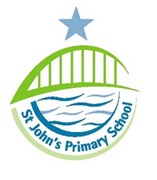 Person SpecificationPart AThe following criteria (experience, skills and qualifications) will be used to short-list at the application stage:EssentialExperience of building and/or facilities managementA relevant trade qualificationConversant with current Health and Safety Legislation / Regulations / COSHH with practical experienceConsiderable experience of carrying out repairs and maintenance tasksEvidence of continuing professional developmentAppropriate behaviour and attitude towards safeguarding and promoting the welfare of children and young people including: - motivation to work with children and young people- ability to form and maintain appropriate relationships and personal boundaries         	with children and young people - no disclosure about criminal convictions or safeguarding concern that makes   	applicant unsuitable for this post.DesirablePrior experience in a caretaking roleStaff management/ supervision experienceDeveloped negotiation skillsComputer literate (Microsoft packages)Membership of a trade professional bodyAdministration experiencePart BThe following criteria will be further explored at the interview stage:Customer focused with strong interpersonal skillsAbility to communicate effectivelyUnderstanding of the equalities and diversity agenda Enthusiastic individual with drive to achieve successful outcomes Able to make sound judgements and decisions under pressure Flexible approach to workingAdditional RequirementsThe successful candidate will be required to work flexibly including occasional weekends and evenings. The successful applicant will be expected to take their annual leave allowance during school holiday periods.  